ΣΥΛΛΟΓΟΣ ΕΚΠΑΙΔΕΥΤΙΚΩΝ Π. Ε.                    Μαρούσι  17 –  9 – 2018                                                                                                                    ΑΜΑΡΟΥΣΙΟΥ                                                   Αρ. Πρ.: 155Ταχ. Δ/νση: Κηφισίας 211                                            Τ. Κ. 15124 Μαρούσι                                      Τηλ.: 210 8020697                                                                              Πληροφ.: Πολυχρονιάδης Δ. (6945394406)                                                                  Email:syll2grafeio@gmail.com                                      	Δικτυακός τόπος: http//: www.syllogosekpaideutikonpeamarousisou.grΠρος: Τα Μέλη του Συλλόγου μαςΚοινοποίηση:  Δ. Ο. Ε. Συλλόγους Εκπ/κών Π. Ε. (της χώρας)Θέμα: «Διενέργεια ΕΚΤΑΚΤΗΣ Γ. Σ. των μελών του Συλλόγου Εκπ/κών Π. Ε. Αμαρουσίου τη ΔΕΥΤΕΡΑ 1 ΟΚΤΩΒΡΙΟΥ 2018 στις 20:00 στο 8ο Δημ. Σχ. Αμαρουσίου – Μαραθωνοδρόμου 54, Μαρούσι». Συναδέφισσες, συνάδελφοι με βάση την απόφαση του Δ. Σ. της Δ. Ο. Ε. (αρ. πρ. 888 της 14/9/2018) με θέμα: «Αγωνιστικός προγραμματισμός του κλάδου – πραγματοποίηση κύκλου γενικών συνελεύσεων», σύμφωνα με το οποίο: «Μια νέα σχολική χρονιά που βρίσκει την εκπαίδευση αντιμέτωπη με πάρα πολλά προβλήματα για τα οποία η πολιτική ηγεσία του Υπουργείου Παιδείας επιβάλλεται να δώσει λύσεις και με το συνδικαλιστικό κίνημα να προχωρά σε δρόμους παρέμβασης με τεκμηριωμένα επιχειρήματα και σχεδιασμό αγώνων περιφρούρησης των μορφωτικών δικαιωμάτων των παιδιών και των εργασιακών δικαιωμάτων των εκπαιδευτικών.	Οι χιλιάδες αναγκαίοι διορισμοί μόνιμων εκπαιδευτικών παρέμειναν ζητούμενο για άλλη μια χρονιά με την «προοπτική» ανακοινώσεων από τον Υπουργό Παιδείας. Οι υποσχέσεις του πρωθυπουργού, όπως αποτυπώθηκαν στην ομιλία του στη Δ.Ε.Θ., για άμεση πραγματοποίηση 4.500 διορισμών στην Ειδική Αγωγή (όλων των κατηγοριών και Ε.Β.Π.) δίχως καμία διευκρίνιση για την κατανομή τους και προσδιορισμό της “άμεσης πραγματοποίησης” έφεραν σε αμηχανία ακόμα και την πολιτική ηγεσία του Υπουργείου Παιδείας που προσπάθησε να πείσει ότι δεν θα είναι και οι μόνοι διορισμοί.	Η τοποθέτηση 12.392 αναπληρωτών εκπαιδευτικών στην πρωτοβάθμια εκπαίδευση, στην έναρξη της σχολικής χρονιάς, επιβεβαίωσε ότι οι προσλήψεις αναπληρωτών πραγματοποιούνται για κάλυψη πάγιων και όχι έκτακτων αναγκών (που με το «καλημέρα» εμφανίστηκαν, σύμφωνα με τα στοιχεία των αιρετών μας, να αγγίζουν τα 4.500 κενά) ενώ η κάλυψη των αναγκών στην παράλληλη στήριξη (αγγίζουν τα 2.750 κενά από τις 4.500 συνολικά) δεν πρόκειται και φέτος να υπάρξει οδηγώντας τις οικογένειες σε ιδιωτικές λύσεις.	Οι αλλαγές στη δημόσια εκπαίδευση – που προωθεί η κυβέρνηση-  είχαν και έχουν ως στόχευση την εξοικονόμηση προσωπικού (π.χ. κατάργηση του σταθερού δασκάλου-υπεύθυνου του ολοήμερου προγράμματος στα δημοτικά, μείωση ωρών σε διδακτικά αντικείμενα χωρίς συνολική αναδιάρθρωση αναλυτικών προγραμμάτων κ.α.) ρυθμίσεις που οδηγούν σε τεχνητά πλεονάσματα, αύξηση μαθητών ανά τμήμα με υποχρεωτικές μετακινήσεις μαθητών σε όμορες σχολικές μονάδες (με την εφαρμογή των 3μελών επιτροπών), επιβάρυνση και ελαστικοποίηση ωραρίου και εργασιακών σχέσεων. 	Η ελαστικοποίηση, παράλληλα, των μορφών αναπλήρωσης, των άνισων δικαιωμάτων μεταξύ αναπληρωτών και μόνιμων συναδέλφων, η προοπτική μιας παρατεταμένης εργασιακής αναπλήρωσης με άξονα την αδιοριστία αυξάνουν την εργασιακή ανασφάλεια, ενώ η μισθολογική εξέλιξη κινείται σε δυσανάλογα αργούς ρυθμούς με την συνεχή αύξηση φορολογικών βαρών που δυσχεραίνει ακόμη περισσότερο το βιοτικό επίπεδο των εκπαιδευτικών και το εργασιακό τοπίο.	Η απουσία τολμηρών κινήσεων από πλευράς Υπουργείου για τη γενίκευση της εφαρμογής της υποχρεωτικής προσχολικής αγωγής και εκπαίδευσης σε όλη την Ελλάδα, σε συνδυασμό με το πραγματικό γεγονός ότι 35.000 προνήπια έμειναν εκτός παιδικών σταθμών, ενισχύει τη θέση του κλάδου για άμεση εφαρμογή της 2χρονης υποχρεωτικής προσχολικής εκπαίδευσης σε όλη την Ελλάδα και αναδεικνύει τα τεράστια ψεύδη με τα οποία η ΚΕΔΕ και οι συνοδοιπόροι της βομβάρδιζαν την κοινή γνώμη, μιλώντας για κλείσιμο παιδικών σταθμών και απολύσεις εργαζομένων σε αυτούς. 	Μπροστά σε όλη αυτή την κατάσταση το Δ.Σ. της Δ.Ο.Ε. :έχει ζητήσει για άλλη μια φορά συνάντηση με τον Υπουργό Παιδείας για να θέσει το σύνολο των ζητημάτων του κλάδουαπευθύνεται στα  κόμματα του  ελληνικού κοινοβουλίου ζητώντας τους να πάρουν θέση για τα θέματα που αφορούν τη δημόσια εκπαίδευση πραγματοποιεί κύκλο έκτακτων Γενικών Συνελεύσεων από 24/9/2018 μέχρι και 12/10/2018, (με προοπτική πραγματοποίησης ολομέλειας προέδρων ανάλογα με την εκτίμηση του Δ.Σ.) με σκοπό τη χάραξη των επόμενων αγωνιστικών βημάτων διεκδίκησης των αιτημάτων του κλάδου», το Δ. Σ. του Συλλόγου Εκπ/κών Π. Ε. Αμαρουσίου ΚΑΛΕΙ ΤΑ ΜΕΛΗ ΤΟΥ (Συλ. Εκπ/κών Π. Ε. Αμαρουσίου) σε ΕΚΤΑΚΤΗ Γ. Σ. ΤΗ ΔΕΥΤΕΡΑ 1 ΟΚΤΩΒΡΙΟΥ 2018 ΣΤΙΣ 20:00 στο 8ο Δημ. Σχολείο Αμαρουσίου (Μαραθωνοδρόμου 54, Μαρούσι). Η παρουσία όλων των συναδέλφων κρίνεται απαραίτητη.  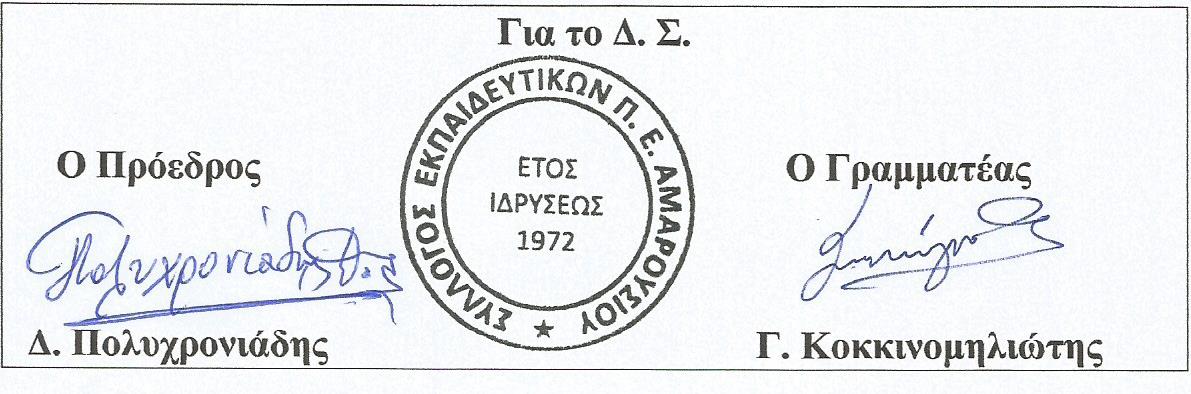 